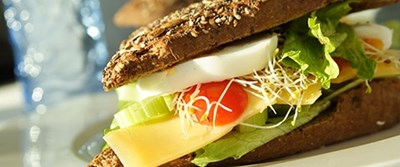 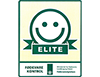 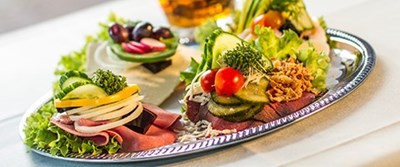 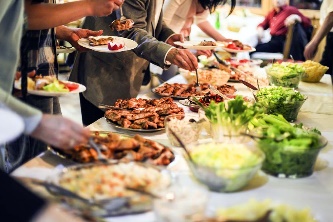 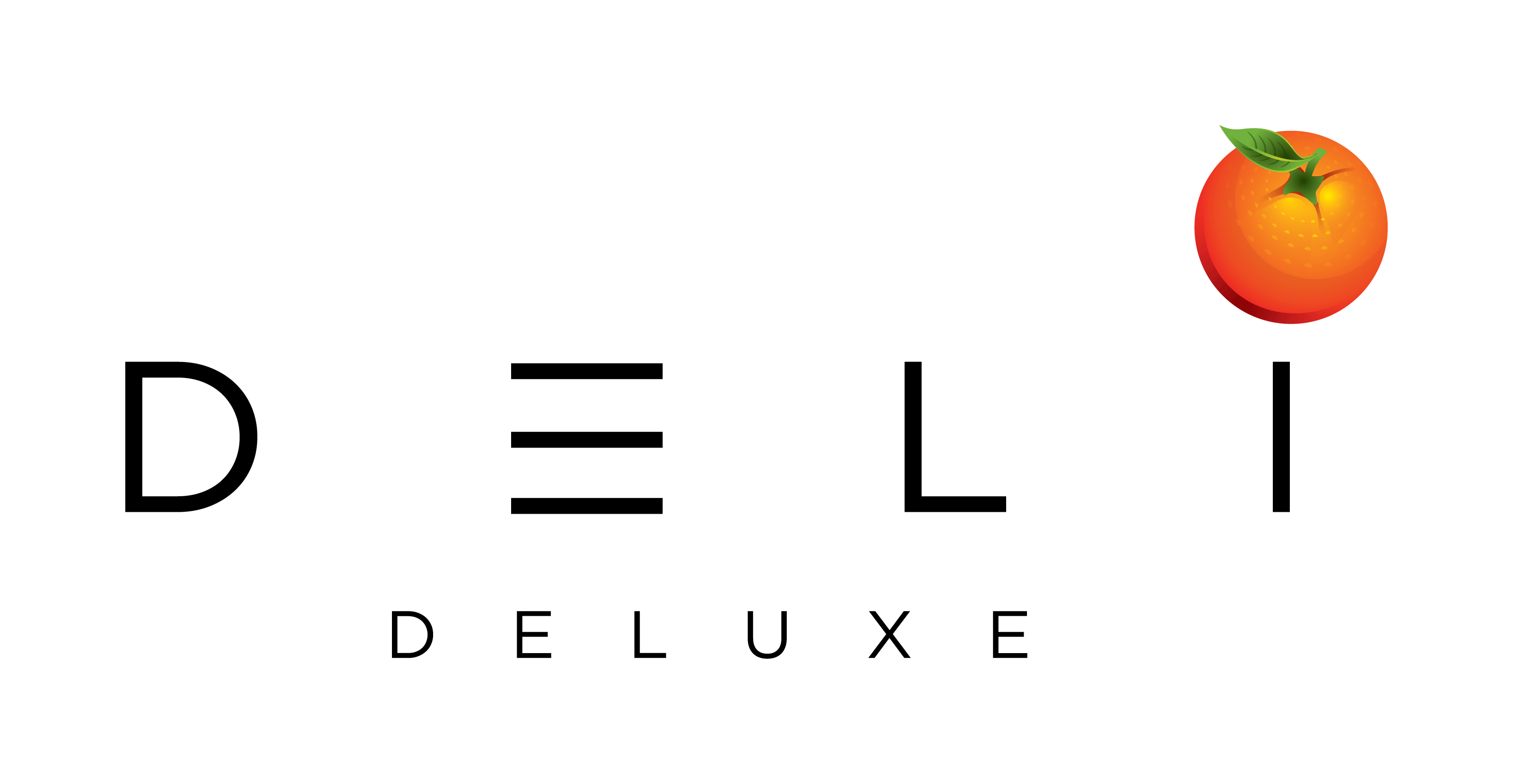 Vi samler på glade kunder  	   			   			Eskebæk Plads 6 – 8660 Skanderborg - Telefon: 23 20 44 80 – Delideluxe.dkUGE 39MANDAGTIRSDAGONSDAGTORSDAGFREDAGDAGENSLUNE RETForårsrulle med oksekød og kålStegte nudler med wokgrøntBBQ marineret koteletRåstegte kartofler med løgog lille majskolbeFyld selv pitabrødTandoori marinerede kyllingestykkerChili con carne Ris og madbrødcreme fraicheByg selv bøfsandwich med sovs, remoulade, sennep, rødbeder, ketchup, syltede agurker og løgDAGENSPÅLÆGHjemmelavet tunmousse med rejerMinideller med ramsløgBlomstersalami med remoulade og ristede løgHjemmelavet hønsesalat med chiliLun leverpostej med baconKyllingesalami med syltede rødløgHåndskåret flæskesteg med rødkålKyllingeskiver med karrycremeÆg med tomat, mayo og brøndkarseRøget hvidløgspølse med urtecremeDAGENSBRØDFriskbagt rugbrødDeluxeDagens friskbagte madbrødDeluxeFriskbagt rugbrødDeluxeDagens friskbagte madbrødDeluxeFriskbagt rugbrødDeluxeDagens friskbagte madbrødDeluxeFriskbagt rugbrødDeluxeDagens friskbagte madbrødDeluxeFriskbagt rugbrødDeluxeDagens friskbagte madbrødDeluxeDAGENSSALATSalatbar og dagens salatmixSalatbar og dagens salatmixSalatbar og dagens salatmixSalatbar og dagens salatmixSalatbar og dagens salatmixEKSTRA  ( TILKØB )FrugtSalami madagascarpeberFrugtTapasfadFrugtMinicroissant m/æggesalatFrugt og kage/sødtOstefadFrugtPålægsmix